附件2：报价明细（供应商提供的盖章版）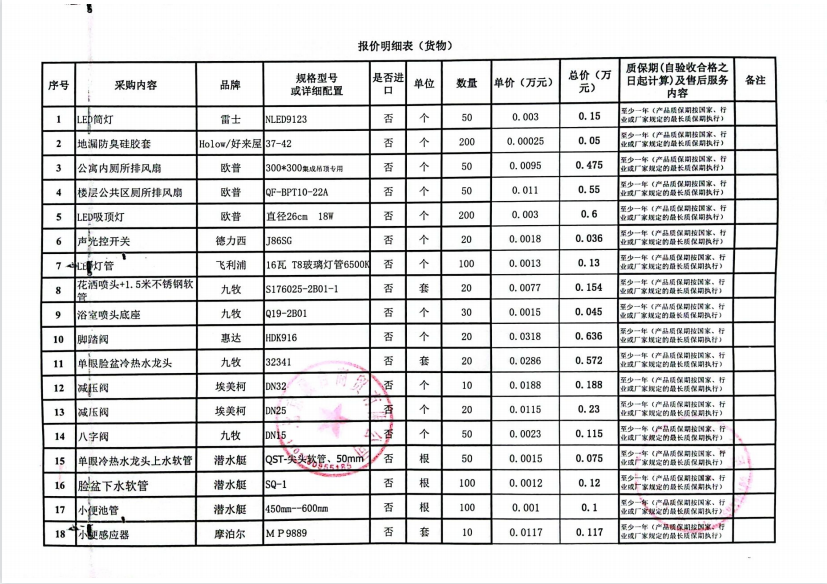 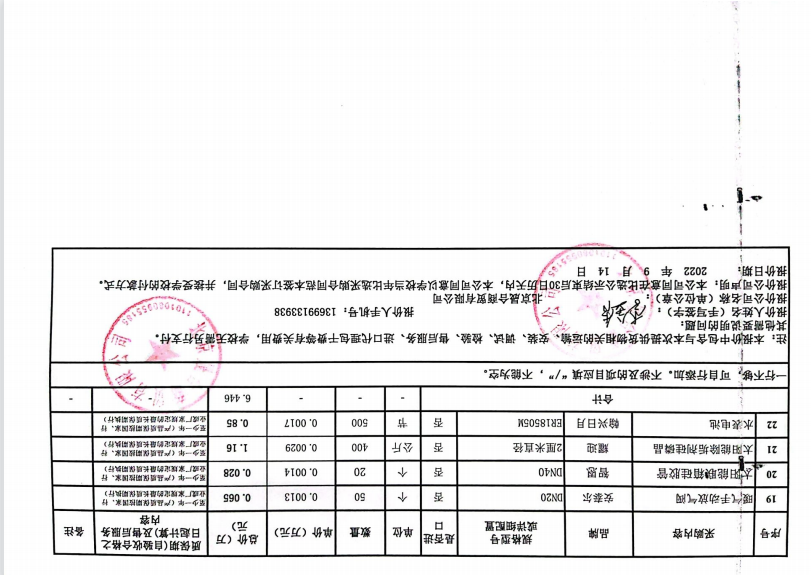 